!f 2017 Reklam Filmi Yayında!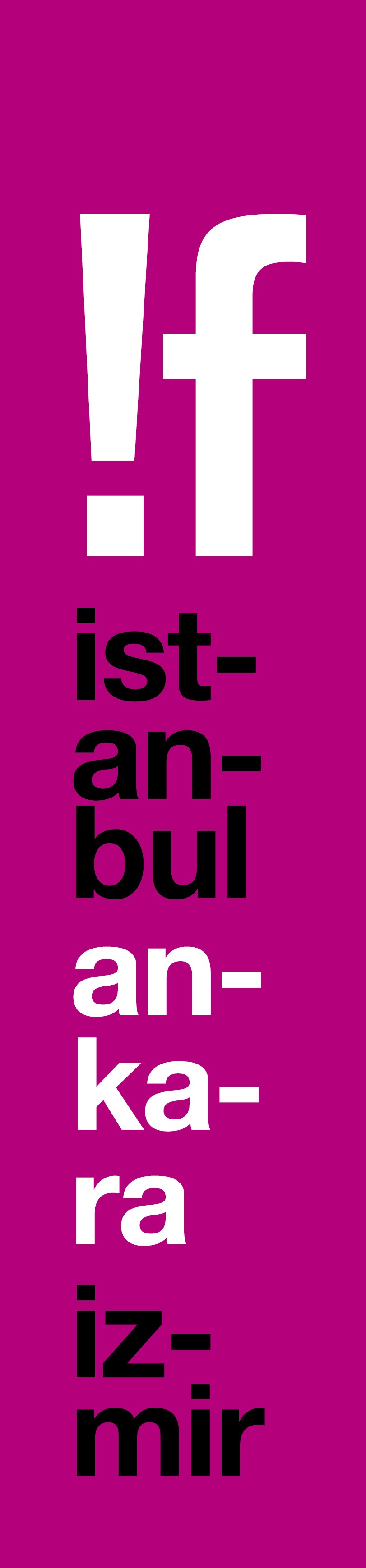 İş Bankası Maximum Kart ana partnerliğinde düzenlenecek 16. !f İstanbul Bağımsız Filmler Festivali’nin 2017 Reklam Filmi yayında! Festivalin “İyileştiren Şeyler” adlı kampanyasının yüzü de olan film, Türkiye’nin önde gelen ajanslarından Rafineri ve prodüksiyon şirketi Spark Film ortaklığıyla çekildi.İş Bankası Maximum Kart ana partnerliğinde 16 Şubat’ta başlayacak 16. !f İstanbul Bağımsız Filmler Festivali’nin “İyileştiren Şeyler” temalı 2017 kampanyasının yüzü olan Reklam Filmi bugün yayınlandı. !f 2017 Reklam Filmi, kapalı bir alanda yaşamak zorunda bırakılmış bir grup insanın kaçma çabasını ve sonunda karşılaştıkları sürprizi konu alıyor.Yaratıcı yönetmenliğini Ayşe Bali ve Emre Kaplan’ın üstlendiği, yaratıcı ekibinde Setenay Özcan Yıldırım, Gizem Şengüler, Resul Geniş, Sezer Üstüngel ve Sevil Şimşek’in yer aldığı !f 2017 Reklam Filmi, geçen yıl olduğu gibi Cansu Boğuşlu yönetmenliğinde ve Tamer Üner yapımcılığında Spark Film tarafından çekildi. Filmin görüntü yönetmenliğini Andaç Şahan ve müziklerini Tufan Aydın üstlenirken, post prodüksiyonu MOJO tarafından yapıldı. !f İstanbul 2017 afişinde ise Amerikalı fotoğraf sanatçısı Arielle Bobb Willis’in çalışması kullanılırken, tasarımı Resul Geniş tarafından yapıldı.!f 2017 Reklam Filmi’ni buradan izleyebilirsiniz.!f günleri 16 Şubat’ta başlıyor!
16-26 Şubat 2017 tarihlerinde İstanbul’da, 2-5 Mart 2017 tarihleri arasında ise Ankara ve İzmir’de gerçekleşecek. !f İstanbul bağımsız sinemanın en iyilerini, yılın çok konuşulan ve bol ödüllü filmlerini sinemaseverlerle buluştururken, !f music filmleri ve etkinlikleriyle müzik tutkunlarının odağı olacak, !f Yarın ile sanal gerçeklik dünyasının sınırsız dünyasına sürükleyecek, dijital yayın ağı !f ² ile de 32 farklı kente !f filmlerini götürecek. İstanbul’da yeni salon: Cinemaximum Akasya!f İstanbul bu yıl İstanbul durağında, Cinemaximum City’s Nişantaşı, Cinemaximum Kanyon ve Cinemaximum Budak & CKM salonlarının yanına yeni bir sinema salonu daha ekliyor: Cinemaximum Akasya. Ankara’da Cinemaximum Armada, İzmir’de de Cinemaximum Konak Pier sinemalarındaki gösterimlerine ise devam ediyor. Festivalin etkinlik mekânları ise bomontiada, Babylon ve Alt Sanat Mekânı olacak!Biletler biletix’te!16. !f İstanbul Bağımsız Filmler Festivali’nin biletleri 3-5 Şubat tarihlerinde İstanbul için, 17-19 Şubat tarihlerinde de Ankara ve İzmir için biletix’te % 10 indirimle ön satışa çıkacak, İş Bankası Maximum Kart sahiplerine %20 indirimle ön satışa çıkacak.. Bu yıl festival biletleri biletix’ten ve sinema gişelerinden satın alınabilecek.Tüm öğrencilere !f bileti 2 TL!Bu yıl !f İstanbul, genç !f’çilere özel bir indirimle geliyor. Öğrenci kimliğini gösteren !f’çilere hafta içi gündüz seanslarındaki filmler 2 TL’den satışa sunulacak. İş’te Üniversiteli ya da Maximum Kart sahibi öğrenciler ise aynı seansları 1 TL ödeyerek izleyebilecekler.!f İstanbul’un diğer seanslar için bilet ücretleri ise şöyle olacak:İstanbulHafta içi gündüz gösterimleri (19:00 öncesi tüm seanslar)Tam: 10 TL Öğrenci: 2 TLHafta içi 19:00 seansı ve sonrası ile hafta sonu tüm günTam: 20 TL Öğrenci: 17 TL 21:30 – 22:00 seanslarıTam & Öğrenci: 22 TLAnkara ve İzmir(19:00 öncesi tüm seanslar)Tam: 10 TL Öğrenci: 2 TLHafta içi 19:00 seansı ve sonrası ile hafta sonu tüm günTam: 19 TL Öğrenci: 16 TL21:30 – 22:00 seanslarıTam & Öğrenci: 20 TLİş Bankası Maximum Kartlılara özel avantajlarFestivalde İş Bankası Maximum Kart sahiplerine özel olarak hazırlanan “Maximum Film” ve “Maximum Müzik” paketleri ile biletlerde % 50 indirim ayrıcalığı sunulacak. İş Bankası Maximum Kart sahipleri, “Maximum Film” paketiyle en az 4, en fazla 20 adet festival sinema biletini, “Maximum Müzik” paketiyle ise en az 2, en fazla 6 adet etkinlik biletini %50 indirimle satın alabilecekler. Paket almayı tercih etmeyen İş Bankası Maximum Kart sahipleri için de film ve etkinlik biletlerinde ön satışta %20 indirim ayrıcalığı sunulacak.İş Bankası Maximum Kart ana partnerliğinde ve Mars Cinema Group ortaklığında yapılacak 16. !f İstanbul Bağımsız Filmler Festivali, 16 Şubat’ta İstanbul’da başlayacak ve 2 Mart’ta Ankara’ya ve İzmir’e uğrayarak 5 Mart’ta 16. yaş yolculuğunu tamamlayacak.Ayrıntılı bilgi için: www.ifistanbul.com16. !f İstanbul Bağımsız Filmler Festivali16-26 Şubat 2017 İstanbul2-5 Mart 2017 Ankara & İzmirwww.ifistanbul.comifistanbul.com/blogtwitter.com/ifistanbulfacebook.com/ifistanbulinstagram.com/ifistanbulSorularınız için: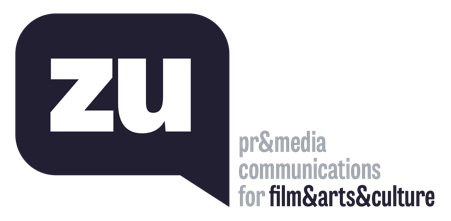 Uğur Yüksel – E: ugur@thisiszu.com T: 0 536 731 4216Zaferhan Yumru – E: zaferhan@thisiszu.com T: 0 535 936 0195